For Mountain Land Physical Therapy:Your NameOfficial MLPT TitleMountain Land Physical Therapy <<LOCATION>>(801) 942-3311  Mobile: (801) 999-9999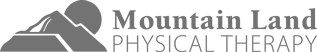 "We are a leading healthcare provider committed to living our Core Values and inspiring life's most meaningful endeavors."For Mobile apps:Your NameOfficial MLR TitleMountain Land RehabilitationFor Western Rehabilitation Health Network:Your NameOfficial WRHN TitleWestern Rehabilitation Health Network(801) 942-2729  Mobile: (801) 999-9999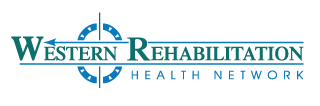 For Precision Credentialing Services:Your NameOfficial Precision TitlePrecision Credentialing Services(801) 942-5625  Mobile: (801) 999-9999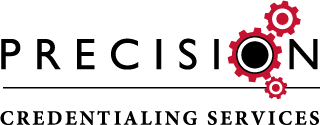 